                                                                                  Межрайонная ИФНС России №1 Республике Крым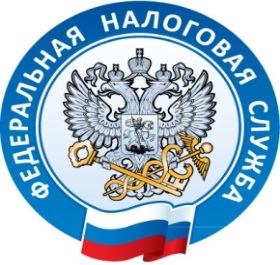                                                                                                                              г. Джанкой, ул. Дзержинского,30                                                                                                                                           тел. (06564) 7-70-73Внимание семинар!	               Межрайонная инспекция Федеральной налоговой службы России №1 по Республике Крым сообщает, 22 декабря 2017 года  в 12-00 часов в  зале Красногвардейского райсовета по адресу:   пгт. Красногвардейское, ул. Энгельса, 3, состоится семинар для юридических лиц и индивидуальных предпринимателей на тему: «Уплата страховых взносов. Досудебное урегулирование налоговых споров. Легализация заработной платы. Основные изменения налогового законодательства. Электронные сервисы ФНС России.»